Голос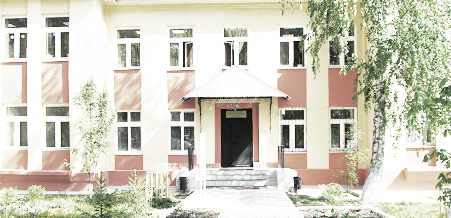 ДУБРАВЫПЕЧАТНОЕ СРЕДСТВО ИНФОРМАЦИИ АДМИНИСТРАЦИИ ГОРОДСКОГО ПОСЕЛЕНИЯ ПЕТРА ДУБРАВА муниципального района Волжский Самарской области   Пятница 08  апреля  2022 года                                                             № 15  (239)                           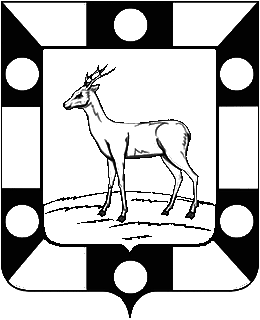 Собрание Представителей городского поселения Петра Дубравамуниципального района Волжский Самарской областиЧетвертого созыва    РЕШЕНИЕ 08.04.2022 		                                                                                                         № 97О внесении изменений в решение Собрания Представителей городского поселения Петра Дубрава муниципального района Волжский Самарской области от 26.09.2017 № 78         «О Порядке размещения сведений о доходах, расходах, об имуществе и обязательствах имущественного характера лиц, замещающих муниципальные должности, муниципальных служащих и членов их семей на официальном сайте городского поселения Петра Дубрава и предоставления этих сведений общероссийским средствам массовой информации для опубликования»В соответствии с Федеральным законом от 06.10.2003 № 131-ФЗ «Об общих принципах организации местного самоуправления в Российской Федерации», Федеральным законом от 25.12.2008 № 273-ФЗ «О противодействии коррупции», руководствуясь Уставом городского поселения Петра Дубрава муниципального района Волжский Самарской области, Собрание Представителей городского поселения Петра Дубрава муниципального района Волжский Самарской области РЕШИЛО:          1.Во исполнение протеста прокуратуры Волжского района Самарской области от 01.03.2022 года № 07-03-2022/Прдн52-22-227  внести в решение Собрания Представителей городского поселения Петра Дубрава муниципального района Волжский Самарской области от 26.09.2017 № 78 «О Порядке размещения сведений о доходах, расходах, об имуществе и обязательствах имущественного характера лиц, замещающих муниципальные должности, муниципальных служащих и членов их семей на официальном сайте городского поселения Петра Дубрава и предоставления этих сведений общероссийским средствам массовой информации для опубликования» (далее – Решение) следующие изменения:       подпункт г) пункта 2  Порядка размещения сведений о доходах, расходах, об имуществе и обязательствах имущественного характера лиц, замещающих муниципальные должности, муниципальных служащих и членов их семей на официальном сайте городского поселения Петра Дубрава и предоставления этих сведений общероссийским средствам массовой информации для опубликования,  после слов «капиталах организаций),» дополнить словосочетанием: «цифровых финансовых активов, цифровой валюты», далее по тексту.2. Опубликовать настоящее решение в печатном средстве информации г.п. Петра Дубрава «Голос Дубравы» и разместить на официальном сайте Администрации городского поселения Петра Дубрава в сети «Интернет».3. Настоящее решение вступает в силу со дня его официального опубликования.Председатель Собрания Представителейгородского поселения Петра Дубрава                                                          Л.Н.ЛарюшинаГлава городского поселения Петра Дубрава                                                                                             В.А.КрашенинниковСобрание Представителей городского поселения Петра Дубрава муниципального района Волжский Самарской областиЧетвертого созываРЕШЕНИЕ08.04.2022г.                                                                                                       № 98  О соглашении о передаче осуществления части полномочий по вопросам местного значения между администрацией городского поселения Петра Дубрава муниципального района Волжский Самарской области и администрацией муниципального района Волжский Самарской области.В соответствии с Бюджетным кодексом Российской Федерации,                 пунктом 4 статьи 15 Федерального закона от 06.10.2003 №131-ФЗ  «Об общих принципах организации местного самоуправления в Российской Федерации, Уставом городского поселения Петра Дубрава муниципального района Волжский Самарской области, Собрание представителей городского поселения Петра Дубрава муниципального района Волжский Самарской областиРЕШИЛО:1. Передать  муниципальному району Волжский Самарской области осуществление части полномочий местного значения городского поселения Петра Дубрава муниципального района Волжский Самарской области   по  следующим вопросам:   -  приобретение жилых помещений для переселения граждан из аварийного жилищного фонда, а также по выплате возмещения лицам, в чьей собственности находятся жилые помещения, включенные в перечень аварийных домов, в соответствии со статьей 32 Жилищного кодекса Российской Федерации.         2. Заключить соглашение с муниципальным районом Волжский Самарской области о передаче  осуществления  части полномочий  по вопросам,  указанным в п.1 данного решения.      3. Подписание соглашения  поручить Главе городского поселения Петра Дубрава муниципального района Волжский Самарской области – Крашенинникову Владимиру Александровичу.        4. Опубликовать настоящее Решение в печатном средстве информации городского поселения Петра Дубрава «Голос Дубравы» и на официальном сайте администрации городского поселения Петра Дубрава муниципального района Волжский Самарской области.          5. Настоящее решение вступает в силу со дня его официального опубликования и распространяет свое действие на правоотношения, возникшие с 01.01.2022 года. Глава городского поселения                                     В.А.КрашенинниковПредседатель                                                                                                                     Собрания Представителей                                           Л.Н. Ларюшина   ИНФОРМАЦИОННОЕ СООБЩЕНИЕАдминистрация городского поселения Петра Дубрава муниципального района Волжский Самарской области в соответствии с пунктом 2 статьи 39.18 Земельного кодекса Российской Федерации информирует о предварительном согласовании предоставления земельного участка площадью 883 (восемьсот восемьдесят три) кв.м., кадастровый квартал 63:17:0301007 расположенного по адресу: Самарская область, Волжский район, в районе п. Дубовый Гай, ул. Северная, участок б/н, для ведения личного подсобного хозяйства.Граждане, заинтересованные в предоставлении указанного земельного участка в течение тридцати дней со дня размещения извещения вправе лично подать заявление о намерении участвовать в аукционе по продаже  земельного участка в Администрацию городского поселения Петра Дубрава муниципального района Волжский Самарской области (443546,  Самарская область, Волжский район, пгт Петра Дубрава, ул. Климова, д. 7). Заявление о намерении предоставления  земельного участка  площадью  883 кв.м., кадастровый квартал 63:17:0301007,  расположенного по адресу: Самарская область, Волжский район, в районе п. Дубовый Гай, ул. Северная, участок б/н принимаются  в течение 30 (Тридцати) календарных дней с момента размещения данного извещения в средствах массовой информации и на официальном сайте Администрации городского поселения Петра Дубрава  муниципального района Волжский Самарской области.	Граждане, заинтересованные в предоставлении земельного участка в собственность, вправе ознакомиться со схемой расположения данного земельного участка. Адрес и время приема граждан: 443546, Самарская область, Волжский район, пгт Петра Дубрава, ул. Климова, д. 7, вторник, четверг с 9.00 до 16.00 в Администрации городского поселения Петра Дубрава  муниципального района Волжский Самарской области  каб. № 3.ГРАФИК недели приема граждан по вопросам по вопросам садоводческих и огороднических товариществ депутатами всех уровней в местных общественных приемных Партии «ЕДИНАЯ РОССИЯ» муниципального района Волжскийс 11.04.2022 по 15.04.2022 Уважаемые налогоплательщики!Межрайонная ИФНС России № 16 по Самарской области сообщает, что в соответствии с пунктом 7 статьи 31 Налогового кодекса Российской Федерации налоговые органы имеют право информировать налогоплательщиков, плательщиков сборов, плательщиков страховых взносов, налоговых агентов о наличии недоимки и (или) задолженности по пеням, штрафам, процентам посредством СМС-сообщений и (или) электронной почты.Информирование производится на основании направленного налогоплательщиком Согласия на информирование о наличии задолженности (далее – Согласие) не чаще одного раза в квартал. Форма, формат, порядок заполнения и представления налогоплательщиком Согласия утверждены приказом ФНС России от 06.07.2020 № ЕД-7-8/423@.Согласие может быть представлено в налоговый орган:- на бумажном носителе лично или через представителя;- направлено по почте заказным письмом;- передано в электронной форме по телекоммуникационным каналам связи (ТКС) или через Личный кабинет налогоплательщика.Представление Согласия посредством Личного кабинета налогоплательщика - физического лица реализовано во вкладке «Жизненные ситуации»/«Прочие ситуации»/Согласие (отказ) на информирование о наличии недоимки и (или) задолженности по пеням, штрафам, процентам.Данный вид взаимодействия налогового органа с налогоплательщиком позволит Вам иметь актуальную информацию о состоянии расчетов с бюджетом и оперативно реагировать в случае возникновения недоимки по налогам.В заполнении платежных документов поможет электронный сервисЗаполнение платежных документов при уплате госпошлин требует особого внимания. В платежном документе необходимо указать свои реквизиты и реквизиты госоргана, который администрирует пошлину, а также КБК и другие данные о платеже.Значительно упростить процесс заполнения платежного документа позволяет электронный сервис на официальном сайте ФНС России «Уплата госпошлины» в составе группы сервисов «Уплата налогов и пошлин». Сервис максимально автоматизирован и оснащён подсказками. С его помощью можно сформировать платежный документ на уплату всех видов пошлин, администрируемых налоговыми органами, распечатать его или перейти к уплате. 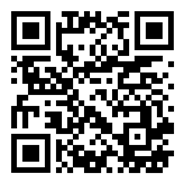 Он ориентирован на конкретную категорию плательщика и расположен в каждом из соответствующих разделов: «Физическим лицам», «Индивидуальным предпринимателям» и «Юридическим лицам». В зависимости от выбранного раздела автоматически определяются статус плательщика и виды пошлин, подлежащих уплате.Порядок заполнения платежных документов при переводе денежных средств в бюджетную систему Российской Федерации установлен приказом Министерства финансов Российской Федерации от 12.11.2013 № 107н «Об утверждении Правил указания информации в реквизитах распоряжений о переводе денежных средств в уплату платежей в бюджетную систему Российской Федерации».Дата и время приема Ф.И.О.депутатаТематика приемаАдрес места проведения111.04.202210.00-12.00Малкин Владимир ЮрьевичПредседатель Собрания Представителей м.р. ВолжскийПрием граждан по вопросам садоводческих и огороднических товариществАдминистрация м.р. Волжский г. Самара, ул. Дыбенко, д. 12 «Б», каб. 307(личный прием) 212.04.202210.00-12.00Ларюшина Любовь НиколаевнаПредседатель Собрания Представителей г.п. Петра Дубрава м.р. ВолжскийПрием граждан по вопросам садоводческих и огороднических товариществАдминистрация  г.п. Петра Дубрава м.р. Волжский пгт. Петра Дубрава, ул. Климова,               д. 7, каб.1(личный прием) 314.04.202210.00-12.00Боярова Валентина Васильевнадепутат Собрания Представителей г.п. Петра Дубрава м.р. ВолжскийПрием граждан по вопросам садоводческих и огороднических товариществАдминистрация  г.п. Петра Дубрава м.р. Волжский пгт. Петра Дубрава, ул. Климова, д. 7, каб.1(личный прием) Соучредители: Администрация городского поселения Петра Дубрава муниципального района Волжский Самарской области и Собрание представителей городского поселения Петра Дубрава муниципального района Волжский Самарской области.Издатель - Администрация городского поселения Петра Дубрава муниципального района Волжский Самарской области.Главный редактор  - Зольникова С.В.Заместитель гл. редактора - Богомолова Т.А.Ответственный секретарь  - Арефьева С.А.Тираж – 250 экземпляров.АДРЕС:  443546, Самарская обл., Волжский р-н, пос. Петра-Дубрава, ул. Климова, дом 7,Тел. 226-25-12, 226-16-15, e-mail: glavap-d@mail.ru